1-курс магистранттарына басқа мамандықтар үшін2023-2024 оқу жылына арналған «Жоғары мектеп педагогикасы» пәнінен семинар сабақтарының тақырыптары мен өткізудің әдістемелік нұсқауларыСеминарлық сабақ №1. Педагогика ғылымының жүйесі және ондағы жоғары мектеп педагогикасының алатын орны.     Сабақты баяндама түрінде өткізуге болады.Жоғары мектеп педагогикасының мақсаты,міндеттері, басқа салалар мен ғылымдармен байланысын түсіндіру. Педагогикаға өз еңбектерімен үлес қосқан ағартушы-педагогтарды зерделеп, талдап өз пікіріңізбен баяндау.Пайдаланытын әдебиеттер тізімі:1.Ахметова Г.К., Исаева З.А. Педагогика (для магистратуры) - Алматы: Қазақ университеті, 2006.-217б2. Дайрабаев Е.Б. Педагогика пәнінің негіздері.Оқу құралы. Алматы: ҚазҰУ,2005.3. Исаева З.А. Подготовка студентов университета к научно-исследовательской работе по педагогике: Метод. реком. КазГУ им.аль-Фараби - 1996. - 25 с.4.Мынбаева А.К., Садвакасова З.М. Инновационные методы обучения, или как интересно преподавать: Учебное пособие. –Алматы,2011.-341 сСеминарлық сабақ №2. Қазіргі әлемдегі жоғары білімнің даму тенденциясы және негізгі бағыттары. Жоғары білім берудің қазіргі парадигмасы.Лекция материалдарын пайдаланып педагогиканың парадигмаларын түсіндіріңіз. Қазақстан Республикасының білім және ғылым туралы заңындағы жоғары білім берудің баптарына тоқталыңыз. Қазіргі кездегі отандық және шетелдік жоғары білім беру жүйесіне салыстырмалы түрде  кесте құруға болады.Пайдаланытын әдебиеттер тізімі:1.Ахметова Г.К., Исаева З.А. Педагогика (для магистратуры) - Алматы: Қазақ университеті, 2006.-217б2. Дайрабаев Е.Б. Педагогика пәнінің негіздері.Оқу құралы. Алматы: ҚазҰУ,2005.3. Исаева З.А. Подготовка студентов университета к научно-исследовательской работе по педагогике: Метод. реком. КазГУ им.аль-Фараби - 1996. - 25 с.4.Мынбаева А.К., Садвакасова З.М. Инновационные методы обучения, или как интересно преподавать: Учебное пособие. –Алматы,2011.-341 с5. ҚР Білім беру заңы және тұжырымдамасы  // Егемен Қазақстан 26.12.09.Семинарлық сабақ №3.  Жоғары мектеп педагогикасының  әдіснамасы.Мақсаты: магистранттарды педагогика ғылымының зерттеу әдістерімен таныстыру.Негізгі сұрақтар:Педагогикалық зерттеулердің әдіснамалық қағидаларын атаңызТеориялық зерттеу әдістерге не жатады?Эмпирикалық зерттеу әдістер дегеніміз не?Педагогикалық зерттеуді ұйымдастыру әдістемесі, негізгі кезеңдерін атаңыз.Білім алушының зерттеу мәдениеті қандай болу керек?Сабақтың  түрі –шығармашылық жұмысӘдістемелік нұсқау: әр магистрант  сұрақтар бойынша  үйден дайындалады.   Семинар сабағы  шығармашылық түрде өткізіледі. Бағаланады.Семинар сабағының  тапсырмасы Магистранттың зерттеу мәдениеті тақырыбына эссе жазыңызҰсынылатын әдебиеттер: 1.Қазақстан Республикасының «Білім туралы» Заңы. - Астана: //Егеменді Қазақстан, Ақорда, 2007.07.27. 2.ҚР  педагогикалық білім беру тұжырымдамасы - Алматы, 2003 3. Мынбаева А.К. Основы педагогики высшей школы.Учебное пособие. 3-изд.Алматы: 2013.-190с.4.Ахметова Г.К., Исаева З.А. Педагогика (для магистратуры) - Алматы: Қазақ университеті, 2006.-217б5. Дайрабаев Е.Б. Педагогика пәнінің негіздері.Оқу құралы. Алматы: ҚазҰУ,2005.6. Исаева З.А. Подготовка студентов университета к научно-исследовательской работе по педагогике: Метод. реком. КазГУ им.аль-Фараби - 1996. - 25 с.7.Мынбаева А.К., Садвакасова З.М. Инновационные методы обучения, или как интересно преподавать: Учебное пособие. –Алматы,2011.-341 с.Семинарлық сабақ №4.  Жоғары мектеп оқытушысының кәсіби коммуникативтік құзыреттілігі.Мақсаты: магистранттарды  жоғары мектеп оқытушысының кәсіби клммуникативтік құзыреттілігімен таныстыру.Негізгі сұрақтар:Құзыреттілік деген ұғымға анықтама беріңізҚұзыреттіліктің қандай түрлерін білесіз?Харламов ЖОО оқытушысының кәсіби құзыреттілігін неше сатыға бөлім қарастырды?Сабақтың  түрі –шығармашылық жұмысӘдістемелік нұсқау: әр магистрант  сұрақтар бойынша  үйден дайындалады.   Семинар сабағы  шығармашылық түрде өткізіледі. Бағаланады.Семинар сабағының  тапсырмасы1. Магистрант ЖОО оқытушысының кәсіби құзыреттілігінің талаптары тақырыбына эссе жазыңыз.Ұсынылатын әдебиеттер: 1.Қазақстан Республикасының «Білім туралы» Заңы. - Астана: //Егеменді Қазақстан, Ақорда, 2007.07.27. 2.ҚР  педагогикалық білім беру тұжырымдамасы - Алматы, 2003 3. Мынбаева А.К. Основы педагогики высшей школы.Учебное пособие. 3-изд.Алматы: 2013.-190с.4.Ахметова Г.К., Исаева З.А. Педагогика (для магистратуры) - Алматы: Қазақ университеті, 2006.-217б5. Дайрабаев Е.Б. Педагогика пәнінің негіздері.Оқу құралы. Алматы: ҚазҰУ,2005.6. Исаева З.А. Подготовка студентов университета к научно-исследовательской работе по педагогике: Метод. реком. КазГУ им.аль-Фараби - 1996. - 25 с.7.Мынбаева А.К., Садвакасова З.М. Инновационные методы обучения, или как интересно преподавать: Учебное пособие. –Алматы,2011.-341 с.Семинарлық сабақ №5. ЖОО-дағы тұтас педагогикалық процесс: мәні, мазмұны, құрылымы.Мақсаты: білім алушыларды ЖОО-дағы тұтас педагогикалық процесс: мәні, мазмұнымен таныстыру.Сабақтың түрі: презентациялық Ұсынылатын әдебиеттер: 1.Қазақстан Республикасының «Білім туралы» Заңы. - Астана: //Егеменді Қазақстан, Ақорда, 2007.07.27. 2.ҚР  педагогикалық білім беру тұжырымдамасы - Алматы, 2003 3. Мынбаева А.К. Основы педагогики высшей школы.Учебное пособие. 3-изд.Алматы: 2013.-190с.4.Ахметова Г.К., Исаева З.А. Педагогика (для магистратуры) - Алматы: Қазақ университеті, 2006.-217б5. Дайрабаев Е.Б. Педагогика пәнінің негіздері.Оқу құралы. Алматы: ҚазҰУ,2005.6. Исаева З.А. Подготовка студентов университета к научно-исследовательской работе по педагогике: Метод. реком. КазГУ им.аль-Фараби - 1996. - 25 с.7.Мынбаева А.К., Садвакасова З.М. Инновационные методы обучения, или как интересно преподавать: Учебное пособие. –Алматы,2011.-341 с.Семинарлық сабақ № 6. Оқытудың дидактикалық теориялары.Бұл сабақты белсенді әдіспен жүргізуге болады. Дидактика туралы еңбек жазған Я,А.Коменскийдің  «Ұлы Дидактика» еңбегімен танысып, оның Не үшін оқыту керек? Нені оқыту керек? Қалай оқыту керек? Деген сұрақтарына жауап іздеп, талдап баяндау. Оқытудың компоненттерін талдау керек. Дидактиканың теорияларын әдіспен түсіндіру қажет болады.Ұсынылатын әдебиеттер: 1.Қазақстан Республикасының «Білім туралы» Заңы. - Астана: //Егеменді Қазақстан, Ақорда, 2007.07.27. 2.ҚР  педагогикалық білім беру тұжырымдамасы - Алматы, 2003 3. Мынбаева А.К. Основы педагогики высшей школы.Учебное пособие. 3-изд.Алматы: 2013.-190с.4.Ахметова Г.К., Исаева З.А. Педагогика (для магистратуры) - Алматы: Қазақ университеті, 2006.-217б5. Дайрабаев Е.Б. Педагогика пәнінің негіздері.Оқу құралы. Алматы: ҚазҰУ,2005.6. Исаева З.А. Подготовка студентов университета к научно-исследовательской работе по педагогике: Метод. реком. КазГУ им.аль-Фараби - 1996. - 25 с.7.Мынбаева А.К., Садвакасова З.М. Инновационные методы обучения, или как интересно преподавать: Учебное пособие. –Алматы,2011.-341 с.Семинарлық сабақ№7. Оқытудың жалпы заңдылықтары.Бұл сабақты кесте түрінде жіктеп, немесе  «Алты қалпақ» әдісімен жеке-жеке жүргізуге болады. Әр магистрант заңдылықтарды айтып, түсіндіреді. Алты түрлі қалпақтың қызметін атқару қажет. Соңында  қорытындылайды.Ұсынылатын әдебиеттер: 1.Қазақстан Республикасының «Білім туралы» Заңы. - Астана: //Егеменді Қазақстан, Ақорда, 2007.07.27. 2.ҚР  педагогикалық білім беру тұжырымдамасы - Алматы, 2003 3. Мынбаева А.К. Основы педагогики высшей школы.Учебное пособие. 3-изд.Алматы: 2013.-190с.4.Ахметова Г.К., Исаева З.А. Педагогика (для магистратуры) - Алматы: Қазақ университеті, 2006.-217б5. Дайрабаев Е.Б. Педагогика пәнінің негіздері.Оқу құралы. Алматы: ҚазҰУ,2005.6. Исаева З.А. Подготовка студентов университета к научно-исследовательской работе по педагогике: Метод. реком. КазГУ им.аль-Фараби - 1996. - 25 с.7.Мынбаева А.К., Садвакасова З.М. Инновационные методы обучения, или как интересно преподавать: Учебное пособие. –Алматы,2011.-341 с.Семинарлық сабақ №8. Білім беру мазмұнының компоненттеріМақсаты: білім алушыларды білім беру мазмұнының компоненттерімен таныстыру.Сабақтың түрі: презентациялық Ұсынылатын әдебиеттер: 1.Қазақстан Республикасының «Білім туралы» Заңы. - Астана: //Егеменді Қазақстан, Ақорда, 2007.07.27. 2.ҚР  педагогикалық білім беру тұжырымдамасы - Алматы, 2003 3. Мынбаева А.К. Основы педагогики высшей школы.Учебное пособие. 3-изд.Алматы: 2013.-190с.4.Ахметова Г.К., Исаева З.А. Педагогика (для магистратуры) - Алматы: Қазақ университеті, 2006.-217б5. Дайрабаев Е.Б. Педагогика пәнінің негіздері.Оқу құралы. Алматы: ҚазҰУ,2005.6. Исаева З.А. Подготовка студентов университета к научно-исследовательской работе по педагогике: Метод. реком. КазГУ им.аль-Фараби - 1996. - 25 с.7.Мынбаева А.К., Садвакасова З.М. Инновационные методы обучения, или как интересно преподавать: Учебное пособие. –Алматы,2011.-341 с.Семинарлық сабақ №9. Кредиттік  жүйе негізінде жоғары мектепте оқыту процесін ұйымдастыру. SWOT  талдау жасау.Мақсаты: Кредиттік технологияны университетте оқытуды практикалық тұрғыдан негіздеу.Негізгі сұрақтар:1. Кредиттік оқыту жүйесіне түсінік беру2. Кредиттік оқыту жүйесінің дәстүрлі «сызықты» оқыту жүйесінен ерекшеліктері3. Әлемдегі жоғары оқу орындарында қолданылып  жүрген кредиттік жүйенің үлгілері Сабақтың  түрі – пікір таласӘдістемелік нұсқау: әр магистрант  сұрақтар бойынша ой-пікірлерін  А4 қағаз бетіне түсіріп, қысқаша талдайды. (Әр  магистрантқа 3-4 минут). Сөз соңында барлығы ортақ бір пікірге келіп,  жалпы сабақ бойынша тұжырым жасап, ұсыныстар жасайды. Дұрыс жауаптар бағаланады.1-кесте. Кредиттік оқыту жүйесіне SWOT  талдау жасау. Ұсынылатын әдебиеттер: 1.Қазақстан Республикасының «Білім туралы» Заңы. - Астана: //Егеменді Қазақстан, Ақорда, 2007.07.27. 2.ҚР  педагогикалық білім беру тұжырымдамасы - Алматы, 2003 3. Мынбаева А.К. Основы педагогики высшей школы.Учебное пособие. 3-изд.Алматы: 2013.-190с.4.Ахметова Г.К., Исаева З.А. Педагогика (для магистратуры) - Алматы: Қазақ университеті, 2006.-217б5. Дайрабаев Е.Б. Педагогика пәнінің негіздері.Оқу құралы. Алматы: ҚазҰУ,2005.6. Исаева З.А. Подготовка студентов университета к научно-исследовательской работе по педагогике: Метод. реком. КазГУ им.аль-Фараби - 1996. - 25 с.7.Мынбаева А.К., Садвакасова З.М. Инновационные методы обучения, или как интересно преподавать: Учебное пособие. –Алматы,2011.-341 с.Семинарлық сабақ №10. «Балық сүйегі» жаттығуын пайдаланып, оқыту принциптерінің  күшті және әлсіз жақтарын талдау.Жоғары жағы – күшті, төменгі жағы-әлсіз. Балықтың басы- оқытудың принциптері,құйрық жағы- мәселенің шешімі болады.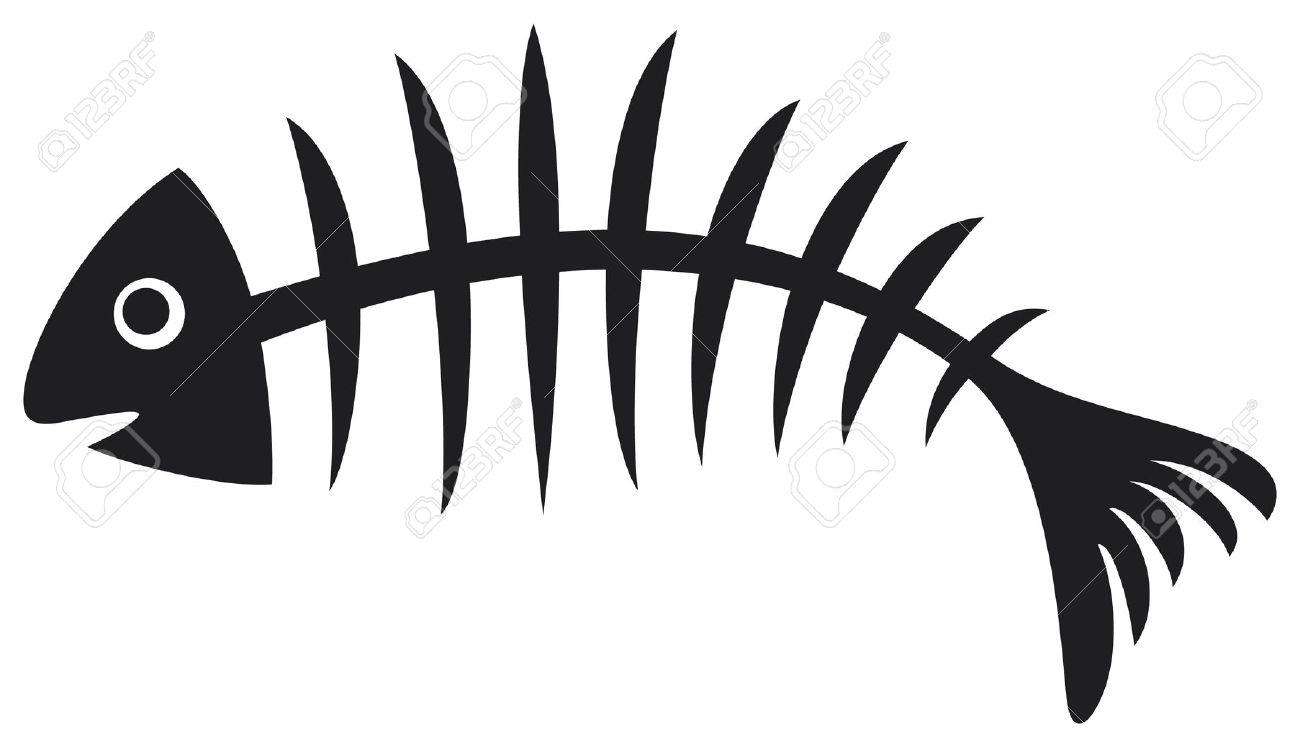 Семинарлық сабақ№11. Бір сабаққа жаңа  технологияларды пайдаланып сабақ жоспарын құрастырып түсіндіру.Мақсаты: педагогикалық технология ұғымын түсіндіру және олардың түрлерімен, принциптерін ұғындыру.Негізгі сұрақтар:Педагогикалық технология терминіне берілген анықтамаларды жіктеуПедагогикалық технологиялардың түрлеріПедагогикалық технологияларды оқу үрдісінде қолдану аясы туралыСабақтың  түрі –шығармашылық жұмысӘдістемелік нұсқау: Семинар сабағы  шығармашылық түрде өткізіледі.Әр магистрант бір сабақты жаңа технологияларды қолданып жүргізуі қажет.Ұсынылатын әдебиеттер: 1.Қазақстан Республикасының «Білім туралы» Заңы. - Астана: //Егеменді Қазақстан, Ақорда, 2007.07.27. 2.ҚР  педагогикалық білім беру тұжырымдамасы - Алматы, 2003 3. Мынбаева А.К. Основы педагогики высшей школы.Учебное пособие. 3-изд.Алматы: 2013.-190с.4.Ахметова Г.К., Исаева З.А. Педагогика (для магистратуры) - Алматы: Қазақ университеті, 2006.-217б5. Дайрабаев Е.Б. Педагогика пәнінің негіздері.Оқу құралы. Алматы: ҚазҰУ,2005.6. Исаева З.А. Подготовка студентов университета к научно-исследовательской работе по педагогике: Метод. реком. КазГУ им.аль-Фараби - 1996. - 25 с.7.Мынбаева А.К., Садвакасова З.М. Инновационные методы обучения, или как интересно преподавать: Учебное пособие. –Алматы,2011.-341 с.Семинарлық сабақ12. Жоғары мектептің ғылыми қызметінің теориясы.Мақсаты: жоғары мектептегі  ғылыми қызметтің теорияларымен таныстыру.Негізгі сұрақтар:Ғылыми зерттеудің құрылымын түсіндіріңіз.Әр магистрант өздерінің зерттеу тақырыбы бойынша құрылымдық аппаратын жасса да болады.Сабақтың түрі - дөңгелек столӘдістемелік нұсқау: Жұмыстың мақсаты- зерттеушінің жұмыс қортындысында алатын нәтижесін сипатауы тиіс. Ал, жұмыстың объектісі- таным процесінің неге бағытталғандығын көрсетеді. Пәні- зерттеу объектісінің нақты қарастыратын бір бөлігі. Мақсат, объект, пәнге және болжамды дәлелдеуге байланысты ғылыми зерттеу жұмысының міндеттері айқындалады.  Екінші кезең, әдіснама таңдауға байланысты: алдыңғы тұжырымдар, теориялық ілімдер, таным әдістері, тәжірибенің болжамдық нәтижесі, т.б. Қазіргі кездегі педагогикалық мәселелерді қарастыру барысында, жүйелілік, кешенділік, тұтастық, жекелік, іс-әрекеттілік және т.б. тұрғыдан келу іске асырылады. Үшінші кезеңде, ғылыми жұмыстың маңызды бөлігі болжам жасау іске асырылады. Зерттеудің болжамы дегеніміз, болашақта теориялық, тәжірибелік тұрғыдан дәлелдеуді қажет ететін, ғылыми тұрғыдан негізделген болжам жасаушылық.Төртінші кезең, зерттеу әдістерін таңдаумен сипатталады. Бесінші кезең, тәжірибені ұйымдастыру мен өткізу арқылы ерекшеленеді.Алтыншы кезең, зерттеу нәтижелерін өңдеу, талдау, безендірумен сипатталады. Ұсынылатын әдебиеттер: 1. Әл-Фараби атындағы университеттің тәрбие тұжырымдамасы – Алматы: Қазақ университеті, 2001 2. Педагогика и психология высшей школы: Учебное пособие. - Ростов на Дону: Феникс, 2002. - 544 с. 3. Мынбаева А.К. Педагогика высшей школы: раздаточный дидактический материал (схемы, информация, тезисы). -Алматы, -20104. Пионова Р.С. Педагогика высшей школы. Минск. Университетское, 2002.Семинарлық сабақ13. Жоғары мектепте оқытуды ұйымдастыруМақсаты: Жоғары мектеп оқытушы ретінде оқытуды ұйымдастырудың түрлерін іске асыру.Негізгі сұрақтар:1. Жоғары мектепте оқыту түрінің дамуы2. Дәріс жоғары мектепте оқытуды ұйымдастыру түрі және әдісі ретінде.3. Дәріс жазу әдістемесі4. Семинар сабағы және оның негізгі қызметі. Семинар өткізудің түрлері.5. ЖОО практикалық және лабораториялық сабақтар, оны жүргізудің тәсілдері. Сабақтың  түрі- іскерлік ойын Әдістемелік нұсқау: Берілген сұрақ көлемінде 5-7 минутқа дәріс құрастырып, оқытушы ретінде баяндайды. Оқытушылық қызметке ену процесі іске асырылады. Семинар сабағын өткізудің жобасын жасайды. Ұсынылатын әдебиеттер: 1. Педагогика высшей школы. Учебное пособие –Казань, 1986. 2. Педагогика и психология высшей школы: Учебное пособие.-Ростов на Дону:Феникс,2002.-544 с. 3. Баширова Ж.Р. Развитие университетского образования в аспекте подготовки преподавателя высшей школы. Монография. –Алматы: АГУ им.Абая, 2003. -160 с.Семинарлық сабақ14. Жоғары мектептегі білім сапасының менеджментіМақсаты:  Басқарудың тарихын көрсету, пәнін, міндетін және әдіснамасын анықтауНегізгі сұрақтар мен тапсырмалар: 1. Менеджмент ғылымы қашан пайда болды?2. Ғылыми менеджмент мектептерін атаңыз.3. «Педагогикалық менеджмент» ұғымына берілген анықтама түрлерін жинақтаңыз.4. Педагогикалық менеджмент бойынша глоссарий жасаңыз.Сабақтың  түрі: - шығармашылық жұмысӘдістемелік  нұсқау: әр магистрант берілген сұрақтарға жазбаша жауап жазады.Бағаланады.Ұсынылатын әдебиеттер: Бердалиев К.Б., Өмірзаков С.П., Есенгазиев Б.К., Ерғалиев Қ.Р. Басқару негіздері.-Алматы, 1997Бабаев С.Б, Оңалбек Ж.К. «Жалпы педагогика» Алматы 2006. С.Ш. Әбенбаев, А.М. Құдиярова, Ж.Ә. Әбиев «Педагогика» Астана 2003.История менеджмента / Под ред. Д. В. Валового. М., 2007.Семинарлық сабақ15. Педагогикалық қарым-қатынасНегізгі сұрақтар мен тапсырмалар: Педагогикалық қарым-қатынасты қалай түсінесіз?Педагогикалық қарым-қатынастың қандай түрлері бар?Қарым-қатынастың түрлері мен формалары.Психология ғылымындағы негізгі ұғымдардың біреуі – қарым-қатынас. Қарым-қатынассыз жеке адамды түсіну, оның дамып-жетілуін талдау мүмкін емес.Қарым-қатынас түрлері мен формалары бойынша әр алуан. Тура, жанама, тікелей, біреу арқылы (тікелей емес). Алғашқысы тікелей қарым-қатынас, соның негізінде тікелей емес қарым-қатынас пайда болады.Тікелей емес қарым-қатынас – жазбаша түрдегі немесе техникалық құралды пайдалану негізіндегі толық емес психологиялық контакт.Адамзат тәжірибесін игеруде жазудың, кітаптың, басқа әр түрлі техникалық құралдың пайда болуы тікелей емес қарым-қатынас жасаудың жүйесін күрделендірді.Қарым-қатынас ары қарай жеке адамаралық және көпшіліктік қарым-қатынас болып бөлінеді. Жеке адамаралық қарым-қатынас – топтарда, жұптарда жеке дара ерекшеліктерін білу, қайғы-қуанышына ортақтасу, түсіну, бірігіп іс-әрекет ету негіздерінде қалыптасатын түрі. Қарым-қатынастың үш жағы. Қарым-қатынастың құрылымы күрделі болғандықтан, шартты түрде талдау мақсатымен, көбіне оның бір-бірімен тығыз байланысты үш жағын қарастырады: коммуникативті, интерактивті, перцептивті.Қарым-қатынастың осы үш жағын бірлікте қарастыру қажет. Қарым-қатынастың коммуникативті жағы (тар мағынада) – қарым-қатынасқа түсушілердің бір-бірімен мәлімет алмасуы.Интерактивті жағы – қарым-қатынасқа түсушілердің өзара әрекеттесуін ұйымдастыру, яғни, білім, идеялар және әрекеттермен алмасу (әрекеттестік). Бірлескен әрекеттің ұйымдастырылуы.Перцептивті жағы – қарым-қатынасқа түсушілердің бір-бірін қабылдауы, тануы (түсінуі), соның негізінде өзара түсіністіктің пайда болып қалыптасуы.Сабақтың  түрі: -  тренингтік  жұмысӘдістемелік  нұсқау: әр магистрант  педагогикалық қарым-қатынасқа жаттығулар, тренингтік жаттығулар жазады.Бағаланады.Ұсынылатын әдебиеттер: 1.Таубаева Ш.Т. Педагогика әдіснамасы. Алматы: ҚУ, 2014ж.2. Батырбеков М.Б. Выдающиеся ученые – педагоги высшей школы Казахстана. Алматы, 20043. Мынбаева А.К. Основы педагогики высшей школы.Учебное пособие. 3-изд.Алматы: 2013.4.  Анарбек Н.Тұлғааралық қарым-қатынас. Алматы: ҚазҰУ, 2017ж.Күшті жағыӘлсіз жағыМүмкіндігіҚауіп қатер